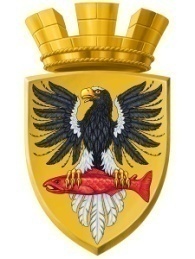                           Р О С С И Й С К А Я   Ф Е Д Е Р А Ц И ЯКАМЧАТСКИЙ КРАЙП О С Т А Н О В Л Е Н И ЕАДМИНИСТРАЦИИ ЕЛИЗОВСКОГО ГОРОДСКОГО ПОСЕЛЕНИЯот 28.07. 2016					        № 646-п     г. Елизово	Руководствуясь п.2 ст. 3.3 Федерального закона от 25.10.2001 N 137-ФЗ "О введении в действие Земельного кодекса Российской Федерации", ст. 39.9, ст. 11.10 Земельного кодекса Российской Федерации, Федеральным законом от 06.10.2003 N 131-ФЗ "Об общих принципах организации местного самоуправления в Российской Федерации", Постановлением Правительства Российской Федерации от 19.11.2014 № 1221, Уставом Елизовского городского поселения, согласно Правилам землепользования и застройки Елизовского городского поселения, принятых Решением Собрания депутатов Елизовского городского поселения № 126 от 07.09.2011, согласно Решения Собрания депутатов Елизовского городского поселения № 930 от 21.06.2016, на основании заявления ФГУП «Госкорпорация по ОрВД» филиал «Камчатаэронавигация»ПОСТАНОВЛЯЮ:1. Предварительно согласовать предоставление в аренду Федеральному государственному унитарному предприятию «Государственная корпорация по организации воздушного движения в Российской Федерации» филиал «Камчатаэронавигация»  земельного участка, формируемого согласно приложенной схеме.2. Утвердить прилагаемую схему расположения земельного участка на кадастровом плане территории, формируемого из земель государственной собственности в кадастровом квартале 41:05:0101005: площадь земельного участка – 168 кв. м; территориальная зона - зона объектов воздушного транспорта (ТИ 4);разрешенное использование – объекты воздушного транспорта;категория земель - земли населенных пунктов. 3. Федеральному государственному унитарному предприятию «Государственная корпорация по организации воздушного движения в Российской Федерации» филиал «Камчатаэронавигация»  обеспечить в отношении вышеназванного земельного участка выполнение кадастровых работ, постановку на государственный кадастровый учет.4. Данное постановление действительно в течение 2 лет со дня его принятия.5. Управлению делами администрации Елизовского городского поселения опубликовать (обнародовать) настоящее постановление в средствах массовой информации и разместить в информационно-телекоммуникационной сети «Интернет» на официальном сайте администрации Елизовского городского поселения.6. Настоящее постановление вступает в силу после официального опубликования (обнародования).7. Контроль за исполнением настоящего постановления возложить на Руководителя Управления архитектуры и градостроительства администрации Елизовского городского поселения.Главаадминистрации Елизовскогогородского поселения                                                                                     Д.Б. ЩипицынО предварительном согласовании предоставления в аренду земельного участка ФГУП «Госкорпорация по ОрВД» филиал «Камчатаэронавигация», об утверждении схемы расположения земельного участка на кадастровом плане территории